Governor Attendance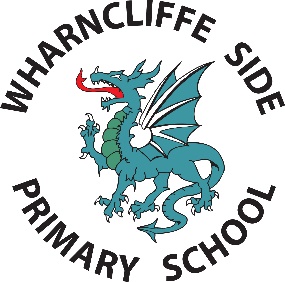 2017-18A = Apologies sent and accepted*Stepped down at end of academic yearName of GovernorTerm startTerm endAttendance at Full Governors’ Meeting (date)Attendance at Full Governors’ Meeting (date)Attendance at Full Governors’ Meeting (date)Name of GovernorTerm startTerm end20th Sept 201731st Jan 201823rd May 2018Matthew Borg31 Jan 201829 Jan 2022√ (observer)√√Sue Brookes31 Jan 201830 Jan 2022N/A√√Nicholas Hughes10 Jul 201509 Jul 2019√√√Katie Leonowicz30 Sep 201529 Sep 2019√A√Sarah Wasteney01 Feb 201830 Jan 2022√√√Chuanyan Zhu01 Feb 201730 Jan 2021A√AAlan Law10 July 201509 July 2019A--Sue Eglinton26 Sep 201625 Sep 2020√√AMatt Gaughan 21 Sep 201620 Sep 2020√A√Ann Leach (Headteacher)-20 July 2018*√√√David Willington26 Sep 201220 July 2018*√√√Julie Stead13 Oct 201620 July 2018*√√√Tony Moody27 May 201420 July 2018*√√AHelen Monks30 Sep 201520 July 2018*√√√